Контрольная работа по теме «Электромагнитное поле».Вариант 1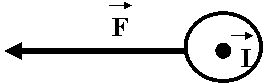 1. На проводник с током, расположенный в магнитном поле, действует сила  F. Определите направление линий индукции  магнитного поля. 2. Магнитные и электрические поля можно одновременно обнаружить:а) Возле неподвижной заряженной частицы или неподвижного магнита.б) Только вблизи движущейся заряженной частицы.в) Только вблизи потока заряженных частиц.г)  Возле подвижной заряженной частицы и потока заряженных частиц.3. В однородное магнитное поле перпендикулярно линиям магнитной индукции поместили прямолинейный проводник, по которому протекает ток силой 8 А. Определите индукцию этого поля, если оно действует с силой 0,02 Н на каждые  длины проводника.	а) 0,05 Тл    б) 0,0005 Тл    в) 80 Тл      г) 0,0125 Тл4. Один раз кольцо падает на стоящий вертикально полосовой магнит так, что надевается на него; второй раз так, что пролетает мимо него. Плоскость кольца в обоих случаях горизонтальна.                                           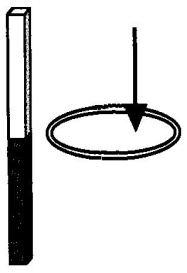 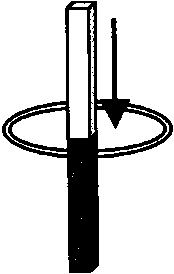 Ток в кольце возникает а)  в обоих случаях                       б) ни в одном из случаев в) только в первом случае          г) только во втором случае 5.Радиостанция работает на частоте 60 МГц. Найдите длину электромагнитных волн, излучаемых антенной радиостанции. Скорость распространения электромагнитных волн с = 3 . 108 м/с. 	а)                  б)  5м                  в)                            г) 6. Как изменится электрическая емкость плоского конденсатора, если площадь пластин увеличить в 3 раза? а) Не изменится б) Увеличится в 3 раза в) Уменьшится в 3 раза г) Среди ответов 1-3 нет правильного. Установите соответствие между научными открытиями и учеными, которым эти открытия принадлежат. К каждой позиции первого столбца подберите соответствующую позицию второго и запишите выбранные цифры под соответствующими буквами. Если на дно тонкостенного сосуда, заполненного жидкостью и имеющего форму, приведенную на рисунке, пустить луч света так, что он, пройдя через жидкость, попадет в центр сосуда, то луч выходит из жидкости под углом 300 относительно поверхности воды. Каков показатель преломления n жидкости, если луч АО составляет 450 с вертикалью? 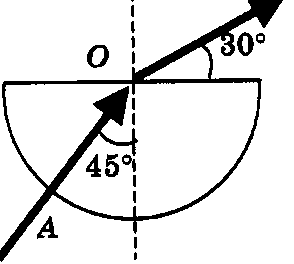 Контрольная работа по теме  «Электромагнитное поле».Вариант 2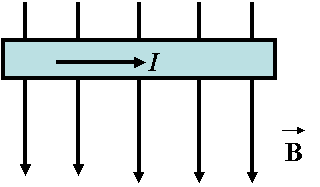 1. Определите направление силы, действующей на проводник с током, помещённый в однородное магнитное поле.                                                       2. Магнитные полюсы катушки с током не переменятся, если:а) Вставить в катушку железный стержень.б) Вынуть из неё железный стержень.в) Изменить направление тока в ней.г) Верны ответы А и Б.3.Прямолинейный проводник длиной , по которому течет электрический ток силой 3 А, находится в однородном магнитном поле с индукцией 4 Тл и расположен под углом 90° к вектору магнитной индукции. Чему равна сила, действующая на проводник со стороны магнитного поля?	а) 240 Н    б) 0,15 Н    в) 60 Н     г) 2,4 Н4. Проводящее кольцо с разрезом поднимают над полосовым магнитом, а сплошное проводящее кольцо смещают вправо (см. рисунок).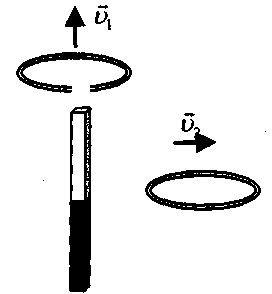 При этом индукционный тока) течет только в первом кольцеб) течет только во втором кольцеб) течет и в первом, и во втором кольцев) не течет ни в первом, ни во втором кольце5. Длина электромагнитной волны в воздухе равна 0,6 мкм. Чему равна частота колебаний вектора напряженности электрического поля в этой волне? Скорость распространения электромагнитных волн с = 3 • 108 м/с.а)  1014Гц	в)   1013Гцб)  5 • 1013Гц	 г)   5 • 1014Гц6. Как изменится электрическая емкость плоского конденсатора, если расстояние между пластинами увеличить в 2 раза?а) Не изменитсяб) Увеличится в 2 разав) Уменьшится в 2 разаг) Среди ответов 1-3 нет правильного.7. Установите соответствие между особенностями электромагнитных волн и их диапазонами. К каждой позиции первого столбца подберите соответствующую позицию второго и запишите выбранные цифры под соответствующими буквами.	ОСОБЕННОСТИ                                                           ЭЛЕКТРОМАГНИТНЫЕ	         ВОЛН	                                                                         ВОЛНЫA) Волны с минимальной частотой	                                         1)   Радиоволны
	          	                                                                               2)   Инфракрасное излучениеБ) Волны, идущие от	излучения нагретых тел                         3)   Видимое излучение	       	                                                                               4)   Ультрафиолетовое излучениеB) Волны, обладающие  проникающей способностью         	  5)   Рентгеновское излучение
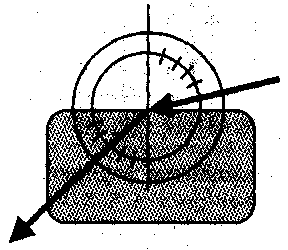 8. Ученик решил использовать лазерную указку для определения показателя преломления неизвестной жидкости. Он взял прямоугольную пластмассовую коробочку с прозрачными стенками, налил в нее жидкость и насыпал детскую присыпку, чтобы луч стал видимым. Для измерения угла падения и угла преломления он воспользовался двумя одинаковыми транспортирами (см. рисунок) и определил, что угол падения 75° (sin75° = 0,97). Чему равен показатель преломления  п?НАУЧНЫЕ ОТКРЫТИЯ УЧЕНЫЕА) Создал теорию электромагнитного поля 1)Т. Юнг Б)  Зарегистрировал электромагнитные волны 2)М. Фарадей В) Открыл явление электромагнитной индукции 3)Д. Максвелл 4)Б. Якоби 5)Г. Герц АБВАБВ